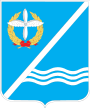 Совет Качинского муниципального округа города СевастополяРЕШЕНИЕ  № 3/10Об утверждении Порядка уведомления представителя нанимателя (работодателя) – Главы внутригородского муниципального образования города Севастополя Качинский муниципальный округ, исполняющего полномочия председателя Совета, Главы местной администрации о фактах обращения в целях склонения к совершению коррупционных правонарушений лица, замещающего муниципальную должность на постоянной основе, и муниципального служащего порядок регистрации этих уведомлений, перечень сведений, содержащихся в таких уведомлениях, и организацию проверки этих сведений во внутригородском муниципальном образовании города Севастополя Качинский муниципальный округЗаслушав и обсудив доклад Главы внутригородского муниципального образования города Севастополя Качинский муниципальный округ Герасим Н.М. об утверждении Порядка уведомления представителя нанимателя (работодателя) – Главы внутригородского муниципального образования города Севастополя Качинский муниципальный округ, исполняющего полномочия председателя Совета, Главы местной администрации о фактах обращения в целях склонения к совершению коррупционных правонарушений лица, замещающего муниципальную должность на постоянной основе, и муниципального служащего порядок регистрации этих уведомлений, перечень сведений, содержащихся в таких уведомлениях, и организацию проверки этих сведений во внутригородском муниципальном образовании города Севастополя Качинский муниципальный округ, в соответствии с требованиями статьи 9 Федерального закона от 25.12.2008 № 273-ФЗ «О противодействии коррупции», Законом города Севастополя от 05.08.2014  № 53-ЗС «О муниципальной службе в городе Севастополе», Законом города Севастополя от 11.06.2014 № 30-ЗС «О противодействии коррупции в городе Севастополе», Уставом внутригородского муниципального образования города Севастополя Качинский муниципальный округ, в целях предупреждения и пресечения коррупционных проявлений на муниципальной службе в органах местного самоуправления Качинского муниципального округа, Совет Качинского муниципального округаРЕШИЛ:1. Утвердить Порядок уведомления представителя нанимателя (работодателя) – Главы внутригородского муниципального образования города Севастополя Качинский муниципальный округ, исполняющего полномочия председателя Совета, Главы местной администрации о фактах обращения в целях склонения к совершению коррупционных правонарушений лица, замещающего муниципальную должность на постоянной основе, и муниципального служащего порядок регистрации этих уведомлений, перечень сведений, содержащихся в таких уведомлениях, и организацию проверки этих сведений во внутригородском муниципальном образовании города Севастополя Качинский муниципальный округ	(Приложение).2. Ознакомить под роспись лиц, замещающих муниципальные должности на постоянной основе, и муниципальных служащих органов местного самоуправления Качинского муниципального округа с настоящим решением.3. При внесении изменений в должностные инструкции муниципальных служащих и акты, определяющие права и обязанности лиц, замещающих муниципальную должность на постоянной основе, дополнять их обязанностью уведомлять Главу внутригородского муниципального образования города Севастополя Качинский муниципальный округ о фактах обращения в целях склонения их к совершению коррупционных правонарушений (в случае отсутствия такой обязанности).4. При поступлении граждан на муниципальную службу внутригородского муниципального	образования города Севастополя Качинский муниципальный округ, назначении лиц на муниципальные должности на постоянной основе, знакомить их с настоящим решением под подпись.5. Обнародовать  настоящее решение на  информационном стенде внутригородского муниципального образования города Севастополя Качинский муниципальный округ, на официальном сайте Правительства города Севастополя и на официальном сайте внутригородского муниципального образования города Севастополя Качинский муниципальный округ.6. Настоящее решение вступает в силу со дня его обнародования.7. Контроль за исполнением настоящего решения возложить на Главу внутригородского муниципального образования города Севастополя Качинский муниципальный округ Герасим Н.М.Приложение к решению Совета Качинского муниципального округа от  24.11. 2016 № 3/10Порядок уведомления представителя нанимателя (работодателя) – Главы внутригородского муниципального образования города Севастополя Качинский муниципальный округ, исполняющего полномочия председателя Совета, Главы местной администрации о фактах обращения в целях склонения к совершению коррупционных правонарушений лица, замещающего муниципальную должность на постоянной основе, и муниципального служащего порядок регистрации этих уведомлений, перечень сведений, содержащихся в таких уведомлениях, и организацию проверки этих сведений во внутригородском муниципальном образовании города Севастополя Качинский муниципальный округ1. Настоящий порядок разработан в соответствии с п. 5 ст. 9 Федерального закона от 25.12.2008 № 273-ФЗ «О противодействии коррупции» и устанавливает порядок уведомления представителя нанимателя (работодателя) – Главы внутригородского муниципального образования города Севастополя Качинский муниципальный округ, исполняющего полномочия председателя Совета, Главы местной администрации о фактах обращения в целях склонения к совершению коррупционных правонарушений лица, замещающего муниципальную должность на постоянной основе, и муниципального служащего порядок регистрации этих уведомлений, перечень сведений, содержащихся в таких уведомлениях, и организацию проверки этих сведений во внутригородском муниципальном образовании города Севастополя Качинский муниципальный округ (далее - Порядок). 2. Муниципальный служащий или лицо, замещающее муниципальную должность на постоянной основе во внутригородском муниципальном образовании города Севастополя Качинский муниципальный округ (далее - должностное лицо) обязано незамедлительно уведомить Главу внутригородского муниципального образования города Севастополя Качинский муниципальный округ обо всех случаях обращения к нему каких - либо лиц в целях склонения его к совершению коррупционных правонарушений.В случае нахождения должностного лица в командировке, отпуске, вне места прохождения службы, он обязан уведомить Главу внутригородского муниципального образования города Севастополя Качинский муниципальный округ не позднее следующего дня с момента прибытия к месту прохождения службы.3. Уведомление Главы внутригородского муниципального образования города Севастополя Качинский муниципальный округ, исполняющего полномочия председателя Совета, Главы местной администрации о фактах обращения в целях склонения должностного лица к совершению коррупционных правонарушений, за исключением случаев, когда по данным фактам проведена или проводится проверка, является должностной (служебной) обязанностью должностного лица.4. Уведомление о факте обращения в целях склонения должностного лица к совершению коррупционных правонарушений (далее – Уведомление) оформляется письменно по форме согласно приложения 1 к настоящему Порядку и передается должностным лицом уполномоченному представителем нанимателя (работодателем) муниципальному служащему (далее - уполномоченное лицо) или направляется по почте.5. Перечень сведений, подлежащих отражению в Уведомлении, должен содержать:- фамилию, имя, отчество, место жительства и телефон должностного лица, направившего уведомление, его должность, структурное подразделение органа местного самоуправления Качинского муниципального округа;- все известные сведения о физическом (юридическом) лице, склоняющем к коррупционному правонарушению (фамилия, имя, отчество, должность и т.д.);- сущность предполагаемого правонарушения (злоупотребление служебным положением, дача взятки, получение взятки, злоупотребление полномочиями, коммерческий подкуп либо иное незаконное использование физическим лицом своего должностного положения вопреки законным интересам общества и государства в целях получения выгоды в виде денег, ценностей, иного имущества или услуг имущественного характера, иных имущественных прав для себя или для третьих лиц либо незаконное предоставление такой выгоды указанному лицу другими физическими лицами и т.д.);- способ склонения к правонарушению (подкуп, угроза, обещание, обман, насилие и т.д.);- время, дата склонения к правонарушению;- место склонения к правонарушению;- обстоятельства склонения к правонарушению (телефонный разговор, личная встреча, почтовое отправление и т.д.);- дата заполнения уведомления.6. Уведомления подлежат обязательной регистрации в журнале регистрации уведомлений о фактах обращения в целях склонения должностного лица к совершению коррупционных правонарушений (далее - Журнал) по форме согласно приложения 2 к настоящему Порядку, который должен быть прошит и пронумерован, ведение которого возлагается на уполномоченное лицо.7. Регистрация Уведомления осуществляется в день его поступления.О поступившем Уведомлении уполномоченное лицо информирует Главу внутригородского муниципального образования города Севастополя Качинский муниципальный округ в день регистрации Уведомления.8. Уполномоченное лицо, принявшее Уведомление, помимо его регистрации в Журнале обязано выдать должностному лицу, направившему Уведомление, под роспись справку с указанием данных о лице, принявшем Уведомление, дате и времени его принятия.В случае если Уведомление поступило по почте, справка направляется должностному лицу, направившему Уведомление, по почте заказным письмом с уведомлением о вручении по месту проживания, указанному в личном деле должностного лица.Отказ в регистрации Уведомления, а также в выдаче справки не допускается.9. Конфиденциальность полученных сведений обеспечивается Главой внутригородского муниципального образования города Севастополя Качинский муниципальный округ, исполняющего полномочия председателя Совета, Главой местной администрации, уполномоченным лицом.10. Организация проверки сведений о случаях обращения к должностному лицу в связи с исполнением служебных обязанностей каких-либо лиц в целях склонения его к совершению коррупционных правонарушений или о ставших известными фактах обращения к иным должностным лицам каких-либо лиц в целях склонения их к совершению коррупционных правонарушений осуществляется по поручению Главы внутригородского муниципального образования города Севастополя Качинский муниципальный округ уполномоченным лицом.Решение о проведении проверки принимается отдельно в отношении каждого должностного лица и оформляется в письменной форме.Проверка указанных сведений заключается в направлении копий Уведомлений в органы прокуратуры, МВД и ФСБ, действующих на территории внутригородского муниципального образования города Севастополя Качинский муниципальный округ города Севастополя, проведении бесед с должностным лицом, изучении представленных им дополнительных материалов, получении от должностного лица пояснений по представленным им материалам, наведении справок у физических лиц и получении от них информации с их согласия.11. Уведомление направляется в органы, указанные в п. 10 настоящего Порядка не позднее 3-х дней с даты его регистрации в Журнале.По решению Главы внутригородского муниципального образования города Севастополя Качинский муниципальный округ Уведомление может направляться как одновременно во все перечисленные государственные органы, так и в один из них по компетенции.В случае направления Уведомления одновременно в несколько государственных органов в сопроводительном письме перечисляются все адресаты с указанием реквизитов исходящих писем.12. Результаты	проверки докладываются Главе Гагаринского муниципального округа.13. Должностное лицо, которому стало известно о факте обращения к иным должностным лицам в связи с исполнением служебных обязанностей каких-либо лиц в целях склонения их к совершению коррупционных правонарушений, вправе уведомлять об этом Главу внутригородского муниципального образования города Севастополя Качинский муниципальный округ.Приложение 1 к Порядку от 24.11.2016 № 3/10Форма уведомления представителя нанимателя (работодателя)
о фактах обращения в целях склонения муниципального служащего
к совершению коррупционных правонарушенийГлаве внутригородского муниципального образования города Севастополя Качинский муниципальный округ___________________________________(Ф.И.О.)от ________________________________(Ф.И.О. муниципального служащего, должность, структурное подразделение)1. Уведомляю о факте обращения в целях склонения меня к коррупционному правонарушению (далее - склонение к правонарушению) со стороны_____________________________________________________________________________(указывается Ф.И.О., должность, все известные сведения о физическом (юридическом) лице, склоняющем к правонарушению)_____________________________________________________________________________2. Склонение к правонарушению производилось в целях осуществления мною _____________________________________________________________________________(указывается сущность предполагаемого правонарушения)3. Склонение к правонарушению осуществлялось посредством_____________________________________________________________________________(способ склонения: подкуп, угроза, обман и т.д.)Склонение к правонарушению произошло в ______ ч._______ мин., «____»______________20___г.в ___________________________________________________________________________(город, адрес)Склонение к правонарушению производилось_____________________________________________________________________________(обстоятельства склонения: телефонный разговор, личная встреча, почта и др.)________________________________________                        ___________________________(дата заполнения уведомления)                                                      (подпись)Приложение 2 к Порядку от 24.11.2016 № 3/10Журнал регистрации уведомлений представителя нанимателя (работодателя)
о фактах обращения в целях склонения государственного служащего
к совершению коррупционных правонарушенийII созывIII сессия2016 – 2021 гг.24 ноября 2016 годапгт. КачаГлава ВМО Качинский МО, исполняющий  полномочия председателя Совета,Глава местной администрацииН.М. ГерасимГлава ВМО Качинский МО, исполняющий  полномочия председателя Совета,Глава местной администрацииН.М. Герасим№ п/пДата регистрации уведомленияПрисвоенный регистрационный номерФ.И.О. подавшего уведомлениеПодпись подавшего уведомлениеФ.И.О. регистратораПодпись регистратора1234567